                       «Дунялалъул маданият гимназия »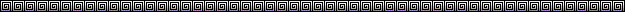                                                                      ТЕМА:                                                    5  классГуниязул     гимназиялъулавар мац1алъул ва   адабияталъул    муг1алим:Гаирбекова А.Э.                           Гуни – 2018 -2019 с.с.Авар адабияталъул г1адатияб гуреб дарс                                                  5 класс                         Дарсил тема: Р.Х1амзатов « Маша»Дарсил мурад:
1.Кеч1 пасих1го  ц1алиялъул даража борхизаби.
2. Т1убараб идейно-тематикияб анализ гьабун ругьун гьари. Сипатияб анализ такрар гьаби.
3. Нилъер Ват1аналде, вижараб ракьалде, гьелъул т1абиг1аталде рокьи бижинаби, рух1ияб рахъ бечед гьаби. Эбел-инсул адаб гьаби.Дарсил эпиграф:«Бокьула, бокьула дир гьит1инаб халкъ,Бокьула, бокьула дир к1удияб халкъ» ( Р.Х1амзатов)                                      Дарсил план:1.Орг.момент.2. Рокъобе кьураб х1алт1ул хал гьабила.3.Ц1ияб дарс.4.Щула гьаби.5.Рокъобе х1алт1и 6.Дарсил  х1асил.                                                 Дарсил ин:1.Орг.момент.(  дарсиде х1адурлъулеб лах1зат)2. Рокъобе кьураб х1алт1ул хал гьабила.3.Ц1ияб дарс.Учителасул калам:- Лъимал, жакъа нилъее дарсил тема рагьизе кумек гьабизе буго раг1икъот1алъ, кроссвордалъ.Кроссворд:Жиндир х1акъалъулъ асаралда жаниб бицен гьабулеб жо…( тема)Коч1олаб каламалъулъ рагьукъал гьаркьал такрарлъи ккола…( аллитерация )Махщалида халичаби рессулей халичабазул устаралде ц1ар…( Шахламаз)В.Васильевна абураб асаралъул авторасде ц1ар…(Расул)Учителасул калам: -Кроссвордалъ рагьула дарсил тема. Жакъасеб дарсил тема ккола Р.Х1амзатовасул «Маша» абураб асар .Учителас Р.Х1амзатовасул «Маша» пасих1го ц1алила. Асаралъул т1убараб идейно-тематикияб анализ гьабила.Автор : Р.Х1амзатов.Тайпа:лирика.Жанр : кеч1Тема:К1.В.рагъул тема, халкъазда гьоркьоб гьудуллъи- вацлъиялъул тема. Рагъда лъадарараб гьудуллъи- вацлъихадубккунги т1егьаялъул бицунеб бугоПроблема :К1.В.рагъул суал, г1урусалъ маг1арулазе гьабураб кумекалъул суал,халкъазда гьоркьоб гьудуллъи- вацлъиялъул суалАслияй багьадур :    МашаКалам : шиг1руяб.Библиография Идея :халкъазда гьоркьоб гьудуллъи щулалъи ва цебет1ейАсаралъул сипатияб анализ гьабила. Батила роцен, аллитерация, ассонанс, эпитетал, метафораби, дандекквеял, анафораби, эпифораби.4.Щула гьаби.Ц1алдохъабазда пасих1го асар ц1ализе гьабила.Суалал ва т1адкъаял т1урала.5.Рокъобе х1алт1и.Р.Х1амзатовасул «Маша» абураб асаралъул кесек рек1ехъе лъазабизе. 6.Дарсил  х1асилтемааллитерацияШахламазРасул